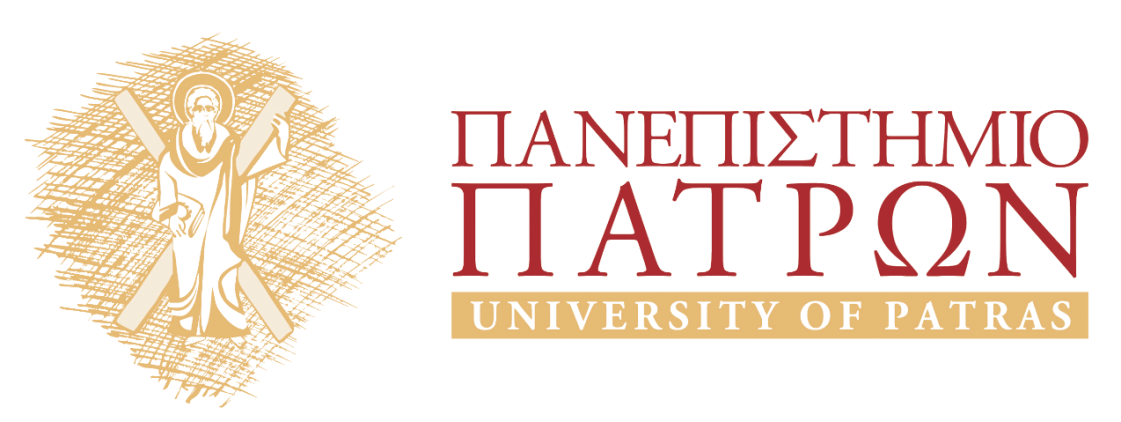 ΈΡΕΥΝΑ ΜΑΡΚΕΤΙΝΓΚΕνότητα 12: Case Study 3Θεοφανίδης ΦαίδωνΣχολή Κοινωνικών ΕπιστημώνΤμήμα Διοίκησης Επιχειρήσεων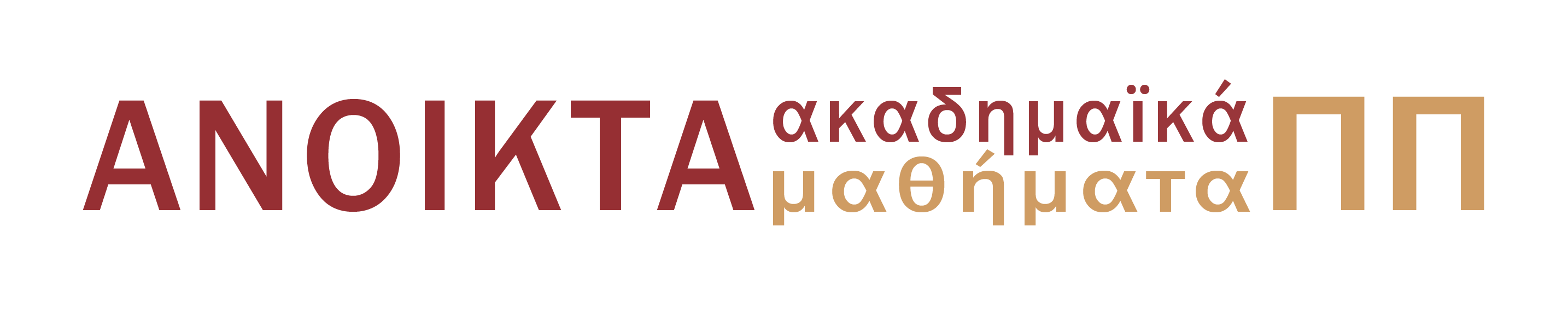 1.Σκοποί ενότητας…………………………………………………………………………....22.Case Study………………………………………………………………………………….3Σκοποί ενότηταςΕπίλυση Case study Κλίμακες μέτρησηςΝΕΟ ΠΡΟΓΡΑΜΜΑ ΣΠΟΥΔΩΝ (συνέχεια) – ΚΛΙΜΑΚΕΣ ΜΕΤΡΗΣΗΣ Ο πρόεδρος του τμήματος επιθυμεί να προσδιορίσει τις απόψεις των φοιτητών του τμήματος για:  (α) το νέο πρόγραμμα σπουδών που θα τεθεί σε εφαρμογή μετά από ένα χρόνο, και(β) την ποιότητα της παρεχόμενης εκπαίδευσης στο Πανεπιστήμιο Πατρών (Τμήμα Διοίκησης Επιχειρήσεων).Δεδομένου ότι συμμετέχετε στην ερευνητική ομάδα (βλ. Case study 2), καλείστε να λάβετε αποφάσεις σχετικά με τα παρακάτω ερωτήματα:Ερωτήσεις:Προσδιορίστε τις υπό διερεύνηση μεταβλητές για κάθε μια από τις θεματικές ενότητες (α) και (β).Προσδιορίστε τις επιμέρους τιμές για κάθε μια μεταβλητή.Για κάθε μια μεταβλητή, που θα εξετάσετε, ορίστε την κλίμακα μέτρησής της (φροντίστε να υπάρχει ισόρροπη κατανομή μεταξύ μεταβλητών και κλιμάκων μέτρησης).Σημείωμα ΑναφοράςCopyright Πανεπιστήμιο Πατρών, Ορφανίδης Φαίδων 2015. «Έρευνα Μάρκετινγκ» Έκδοση: 1.0. Πάτρα 2015. Διαθέσιμο από τη δικτυακή διεύθυνση: https://eclass.upatras.gr/courses/BMA448/Σημείωμα ΑδειοδότησηςΤο παρόν υλικό διατίθεται με τους όρους της άδειας χρήσης Creative Commons Αναφορά, Μη Εμπορική Χρήση Παρόμοια Διανομή 4.0 [1] ή μεταγενέστερη, Διεθνής Έκδοση.   Εξαιρούνται τα αυτοτελή έργα τρίτων π.χ. φωτογραφίες, διαγράμματα κ.λ.π.,  τα οποία εμπεριέχονται σε αυτό και τα οποία αναφέρονται μαζί με τους όρους χρήσης τους στο «Σημείωμα Χρήσης Έργων Τρίτων».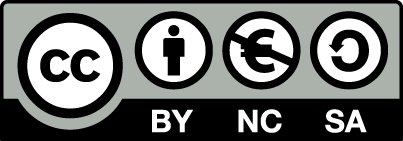 [1] http://creativecommons.org/licenses/by-nc-sa/4.0/ Ως Μη Εμπορική ορίζεται η χρήση:που δεν περιλαμβάνει άμεσο ή έμμεσο οικονομικό όφελος από την χρήση του έργου, για το διανομέα του έργου και αδειοδόχοπου δεν περιλαμβάνει οικονομική συναλλαγή ως προϋπόθεση για τη χρήση ή πρόσβαση στο έργοπου δεν προσπορίζει στο διανομέα του έργου και αδειοδόχο έμμεσο οικονομικό όφελος (π.χ. διαφημίσεις) από την προβολή του έργου σε διαδικτυακό τόποΟ δικαιούχος μπορεί να παρέχει στον αδειοδόχο ξεχωριστή άδεια να χρησιμοποιεί το έργο για εμπορική χρήση, εφόσον αυτό του ζητηθεί.ΧρηματοδότησηΤο παρόν εκπαιδευτικό υλικό έχει αναπτυχθεί στo πλαίσιo του εκπαιδευτικού έργου του διδάσκοντα.Το έργο «Ανοικτά Ακαδημαϊκά Μαθήματα στο Πανεπιστήμιο Πατρών» έχει χρηματοδοτήσει μόνο τη αναδιαμόρφωση του εκπαιδευτικού υλικού. Το έργο υλοποιείται στο πλαίσιο του Επιχειρησιακού Προγράμματος «Εκπαίδευση και Δια Βίου Μάθηση» και συγχρηματοδοτείται από την Ευρωπαϊκή Ένωση (Ευρωπαϊκό Κοινωνικό Ταμείο) και από εθνικούς πόρους.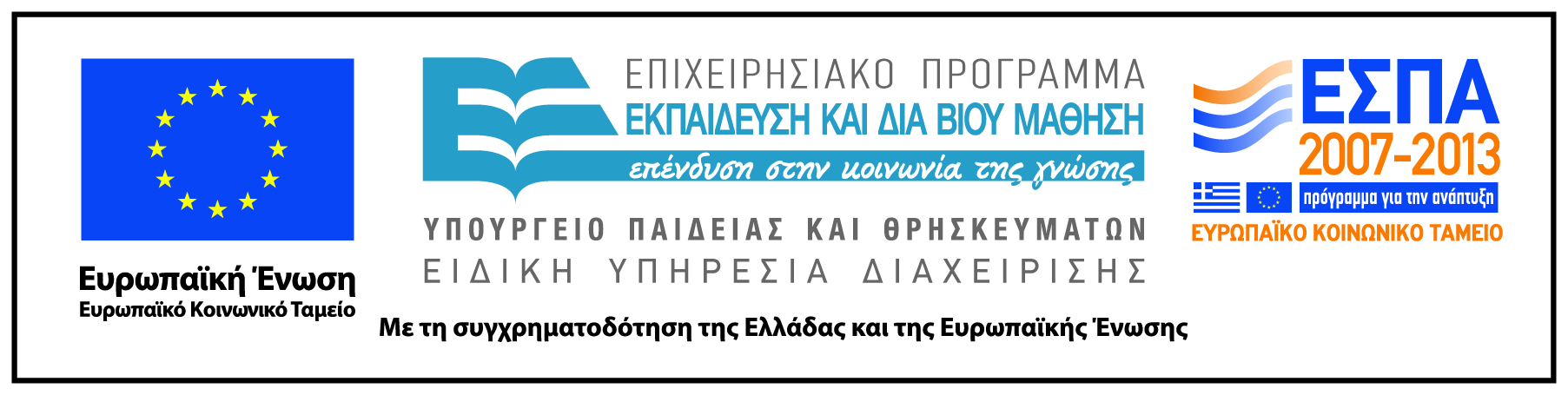 